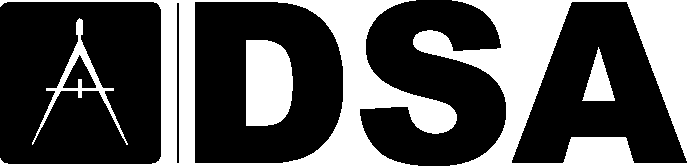 DSA Code Amendment developmentCurrent Code LanguageNone.Suggested Text of Proposed Amendment5.504.4.6 Thermal insulation. Comply with the requirements of the California Department of Public Health, “Standard Method for the Testing and Evaluation of Volatile Organic Chemical Emissions from Indoor Sources Using Environmental Chambers,” Version 1.2, January 2017 (Emission testing method for California Specification 01350).See California Department of Public Health’s website for certification programs and testing labs.https://www.cdph.ca.gov/Programs/CCDPHP/DEODC/EHLB/IAQ/Pages/VOC.aspx#material5.504.4.6.1 Verification of compliance. Documentation shall be provided verifying that thermal insulation materials meet the pollutant emission limits.Code Text if Adopted5.504.4.6 Thermal insulation. Comply with the requirements of the California Department of Public Health, “Standard Method for the Testing and Evaluation of Volatile Organic Chemical Emissions from Indoor Sources Using Environmental Chambers,” Version 1.2, January 2017 (Emission testing method for California Specification 01350).See California Department of Public Health’s website for certification programs and testing labs.https://www.cdph.ca.gov/Programs/CCDPHP/DEODC/EHLB/IAQ/Pages/VOC.aspx#material5.504.4.6.1 Verification of compliance. Documentation shall be provided verifying that thermal insulation materials meet the pollutant emission limits.RationaleThe California Building Standards Commission proposes to move Thermal Insulation Tier 1 Section A5.504.4.8 and related sub-sections from the voluntary measures in the appendix to the mandatory measures in Chapter 5. The Division of the State Architect proposes to co-adopt these new mandatory measures for K-12 public schools and community colleges.Adding these amendments will afford greater protection of public health with limited impact on K-12 public schools and community colleges. Most of these products already meet the required limits. Considering the availability of these products in the market, we believe that such requirements will be readily accepted by the current market and many manufacturers. These amendments have been recommended by and have the support of the California Air Resources Board, California Department of Public Health, Underwriters Laboratory, and the United States Green Building Council.DSA CommentsXXXTrackingDate Received:	-DSA Tracking Number:	11/23/2020Date Reviewed:	12/09/2020Status:	Under considerationApplicable CodeApplicable Code Section(s):CALGreen Chapter 5Section 5.504.4.6Topic:Pollutant Control – Thermal Insulation-ITEM 5C